Maintaining Arts Activity Scholarships at Sterling College Overall Guidelines:1. Must demonstrate commitment to the Sterling College Arts program granting the scholarship(s).2. Must show respect for authority by maintaining good relationship with the Arts faculty/directors. 3. Must demonstrate servant leadership by exercising positive leadership in their Arts program. 4. Must demonstrate their faith by conducting themselves in a Christ-like manner both on and off campus. Specific Program Guidelines: Theatre Students with a Theatre Scholarship must accept at least one assignment (technical or performance)per semester.Must attend at least one Theatre Department Work Day per semester.Must participate in six hours of Production work at a Production Work Call per semester (This is above and beyond any production assignments - Technical or Performance.Theater Majors must audition (or interview for tech position) for every show. Music Students with a Music Scholarship must be a member during all semesters of full-time enrollment of assigned ensembles (Sterling College Choir, Highland Singers, Lasses, Lads, Wind Ensemble, Instrumental Ensemble, Pep Band, or others).Must attend rehearsals and concerts (including travel expectations) of assigned ensembles.Debate & Forensics Students with a Debate/Forensics Scholarship must compete in a minimum of three tournaments per semester. Communication and Multi-Media Students receiving a Communication or Multi-media Scholarship must enroll in a minimum of two Communication/Media Labs each year. Ministry Teams All students receiving scholarship for Ministry Teams must audition for a role in the traveling team every year (or semester), unless they have been named to a specific role in the team in a previous semester. Roles will be assigned at the discretion of the Director, and students may serve in a role that is not their primary interest as they build their skills in the desired discipline.All students named to the traveling team must commit to traveling to each Ministry Teams event, as scheduled by the Director. Failure to do so could result in removal from the team and/or loss of Ministry Teams scholarship.	*All Arts Faculty reserve the right to amend or change these policies as they see fit. 10/26/17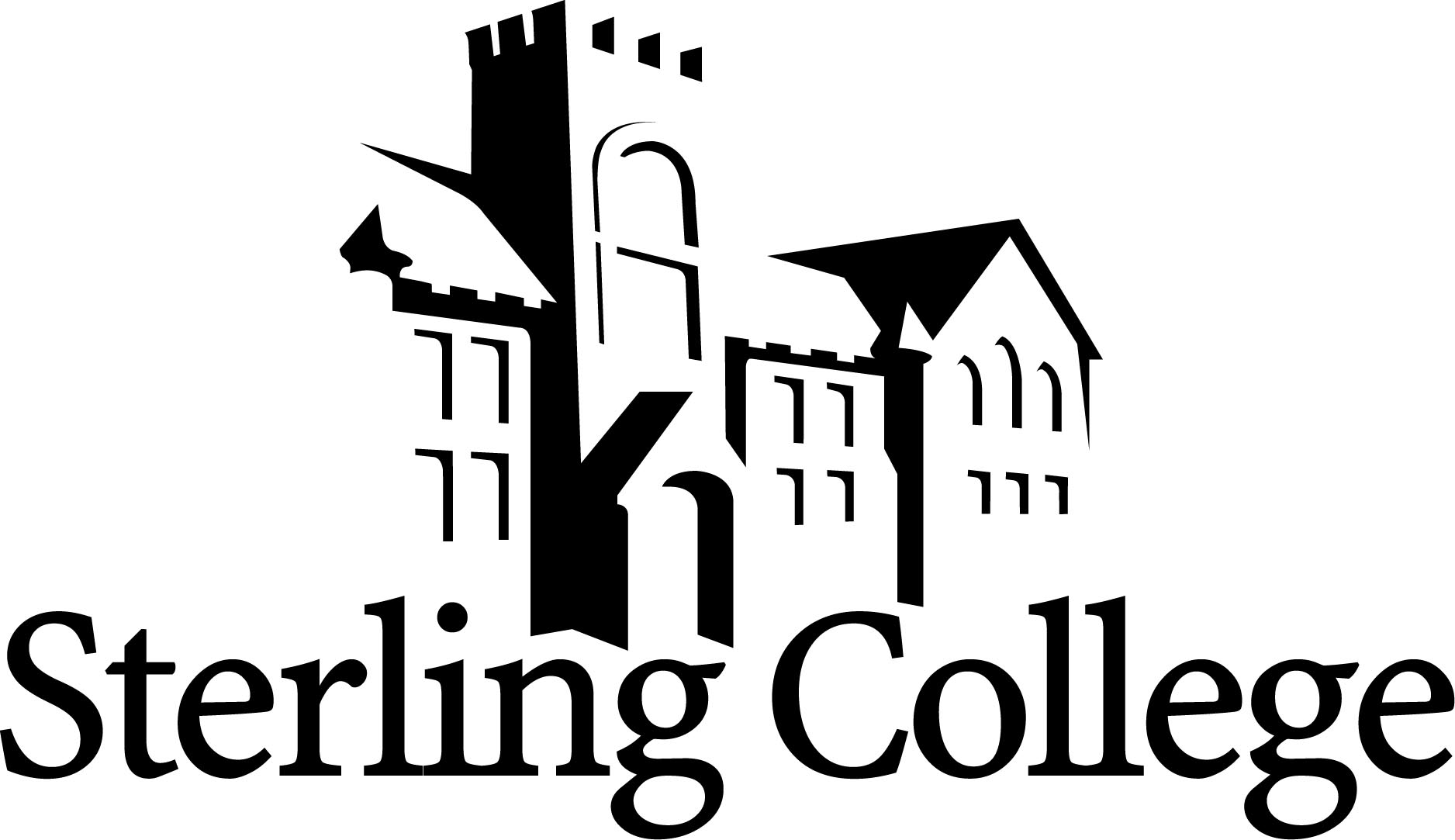 